     Reception 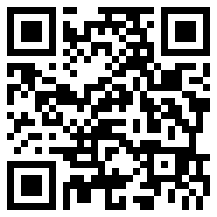 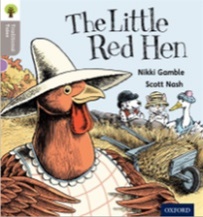 Family Fact Sheet 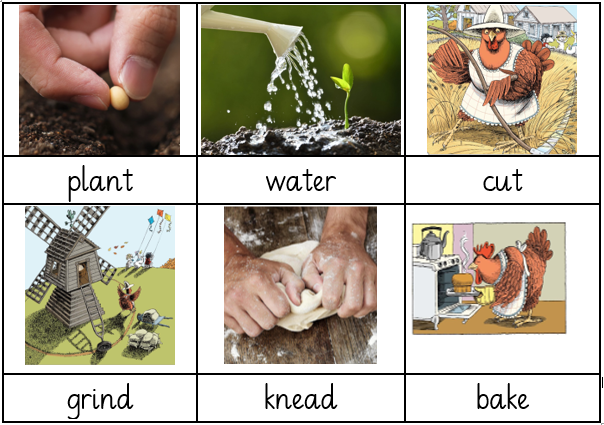 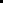   Have a go at baking. Follow a simple recipe. Can you weigh, add, 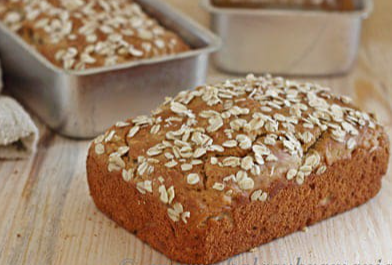  pour, stir, and knead? 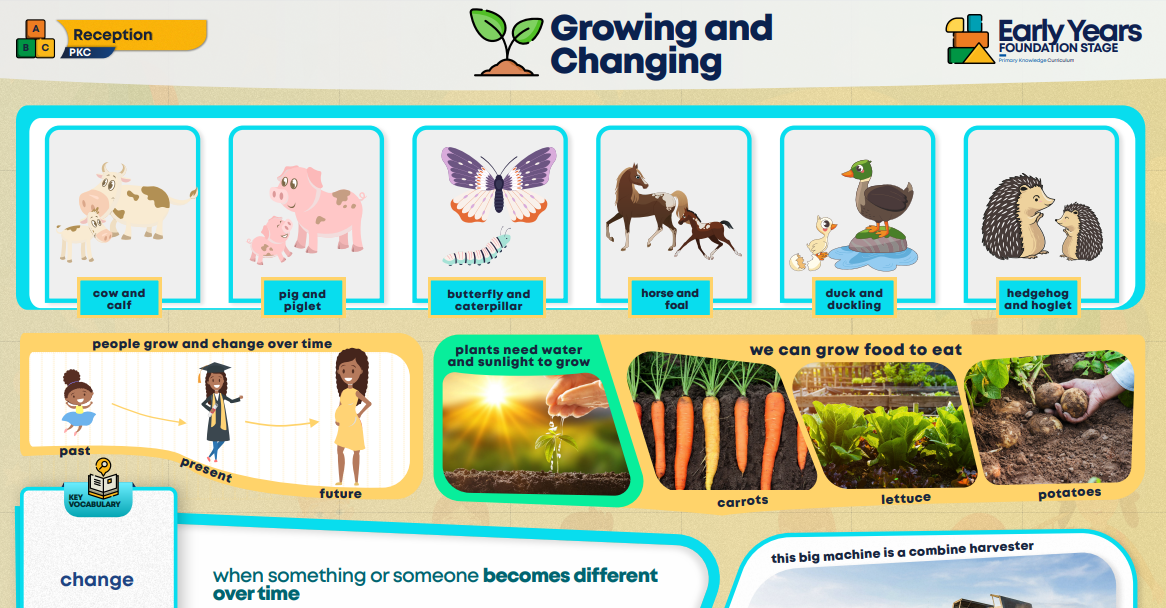 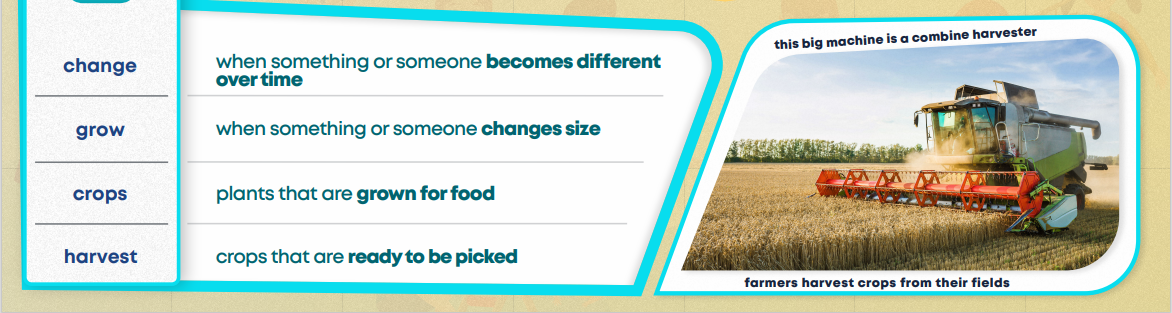 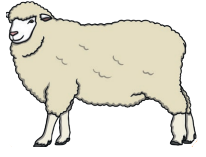 sheep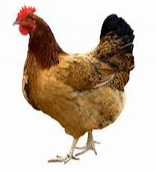 hen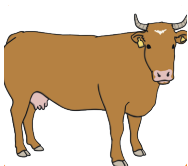 cow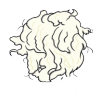 wool 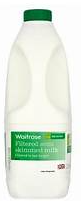 milk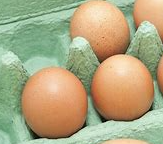  eggs